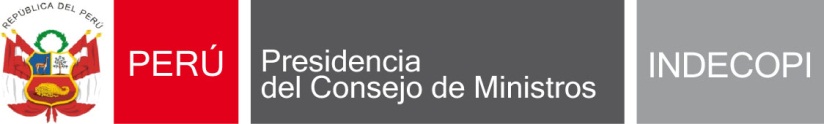 DIRECCIÓN DE SIGNOS DISTINTIVOSSOLICITUD DE REGISTRO DE MARCA DE PRODUCTO / SERVICIO Y/O MULTICLASE     DATOS DEL SOLICITANTE		         N° de Solicitantes (En caso de ser más de 1 solicitante llenar el                                                                                                              anexo A  por cada solicitante adicional)                                                                                INFORMACIÓN REFERENTE AL PODER DE REPRESENTACIÓN (marcar la opción de corresponder):(De tener el solicitante un documento de poder privado, se considerará como denominación del solicitante lo señalado en el encabezado del documento de poder; en caso de tener una partida registral, se tomará la denominación que consta en dicha partida)PAGO DE TASA ADMINISTRATIVA (No llenar si adjunta voucher)PRIORIDAD EXTRANJERA (marcar la opción de corresponder):(*) De acuerdo con el D.S. 013-2013-PRODUCE será considerada como microempresa, aquella que tenga ventas anuales no mayores a 150 U.I.T.; pequeña empresa, aquella que tenga ventas anuales no menores a 150 U.I.T. ni mayores a 1700 U.I.T; y mediana empresa, aquella que tenga ventas anuales no menores a 1700 U.I.T. ni mayores a 2300 U.I.T.INTERÉS REAL PARA OPOSICIÓN ANDINA (llenar sólo de ser el caso)DERECHO PREFERENTE DE CANCELACIÓN DE REGISTRO (llenar sólo de ser el caso):DATOS RELATIVOS A LA MARCA A REGISTRARFIRMA DEL SOLICITANTE O DEL REPRESENTANTE, DE SER EL CASOPERSONA NATURALPERSONA NATURALPERSONA JURÍDICA Tipo de empresa (*)(marque de corresponder):Micro           Pequeña          Mediana           Otra: ____________PERSONA JURÍDICA Tipo de empresa (*)(marque de corresponder):Micro           Pequeña          Mediana           Otra: ____________PERSONA JURÍDICA Tipo de empresa (*)(marque de corresponder):Micro           Pequeña          Mediana           Otra: ____________Nombre o Denominación / Razón Social (conforme aparece en su documento de identidad o de constitución)Nombre o Denominación / Razón Social (conforme aparece en su documento de identidad o de constitución)Nombre o Denominación / Razón Social (conforme aparece en su documento de identidad o de constitución)Nombre o Denominación / Razón Social (conforme aparece en su documento de identidad o de constitución)Nombre o Denominación / Razón Social (conforme aparece en su documento de identidad o de constitución)Nacionalidad / País de Constitución:SEXO:Documento de Identidad (marcar y llenar según corresponda): Persona Natural: DNI       C.E.       PASAPORTE        Persona Jurídicas: RUC      )Documento de Identidad (marcar y llenar según corresponda): Persona Natural: DNI       C.E.       PASAPORTE        Persona Jurídicas: RUC      )Documento de Identidad (marcar y llenar según corresponda): Persona Natural: DNI       C.E.       PASAPORTE        Persona Jurídicas: RUC      )MASCULINOFEMENINORepresentante Legal  (Llenado obligatorio en caso de ser Persona Jurídica):Representante Legal  (Llenado obligatorio en caso de ser Persona Jurídica):Representante Legal  (Llenado obligatorio en caso de ser Persona Jurídica):Representante Legal  (Llenado obligatorio en caso de ser Persona Jurídica):Representante Legal  (Llenado obligatorio en caso de ser Persona Jurídica):Domicilio para envío de notificaciones en el Perú (Dato obligatorio):Domicilio para envío de notificaciones en el Perú (Dato obligatorio):Domicilio para envío de notificaciones en el Perú (Dato obligatorio):Domicilio para envío de notificaciones en el Perú (Dato obligatorio):Domicilio para envío de notificaciones en el Perú (Dato obligatorio):Dirección: Distrito:                                                           Provincia:                                                          Departamento:Referencias de domicilio: Dirección: Distrito:                                                           Provincia:                                                          Departamento:Referencias de domicilio: Dirección: Distrito:                                                           Provincia:                                                          Departamento:Referencias de domicilio: Dirección: Distrito:                                                           Provincia:                                                          Departamento:Referencias de domicilio: Dirección: Distrito:                                                           Provincia:                                                          Departamento:Referencias de domicilio: Autorización para envío de notificaciones por correo electrónico (marcar y llenar según corresponda):Autorización para envío de notificaciones por correo electrónico (marcar y llenar según corresponda):Autorización para envío de notificaciones por correo electrónico (marcar y llenar según corresponda):Autorización para envío de notificaciones por correo electrónico (marcar y llenar según corresponda):Autorización para envío de notificaciones por correo electrónico (marcar y llenar según corresponda):Autorizo que todos los actos administrativos generados en el presente procedimiento se notifiquen a mi correo electrónico, siendo mi responsabilidad asegurar su disponibilidad y su correcto funcionamiento, conforme a lo dispuesto en la Sexta Disposición Complementaria Final del D.Leg. 1511.Autorizo que todos los actos administrativos generados en el presente procedimiento se notifiquen a mi correo electrónico, siendo mi responsabilidad asegurar su disponibilidad y su correcto funcionamiento, conforme a lo dispuesto en la Sexta Disposición Complementaria Final del D.Leg. 1511.Autorizo que todos los actos administrativos generados en el presente procedimiento se notifiquen a mi correo electrónico, siendo mi responsabilidad asegurar su disponibilidad y su correcto funcionamiento, conforme a lo dispuesto en la Sexta Disposición Complementaria Final del D.Leg. 1511.Correo electrónico (para notificarle por este medio debe haber previamente marcado el campo de autorización)Correo electrónico (para notificarle por este medio debe haber previamente marcado el campo de autorización)Autorizo que todos los actos administrativos generados en el presente procedimiento se notifiquen a mi correo electrónico, siendo mi responsabilidad asegurar su disponibilidad y su correcto funcionamiento, conforme a lo dispuesto en la Sexta Disposición Complementaria Final del D.Leg. 1511.Autorizo que todos los actos administrativos generados en el presente procedimiento se notifiquen a mi correo electrónico, siendo mi responsabilidad asegurar su disponibilidad y su correcto funcionamiento, conforme a lo dispuesto en la Sexta Disposición Complementaria Final del D.Leg. 1511.Autorizo que todos los actos administrativos generados en el presente procedimiento se notifiquen a mi correo electrónico, siendo mi responsabilidad asegurar su disponibilidad y su correcto funcionamiento, conforme a lo dispuesto en la Sexta Disposición Complementaria Final del D.Leg. 1511.En caso de contar con el servicio de casilla electrónica, indicar el número de usuario de cuenta (previa suscripción de contrato en www.indecopi.gob.pe)De llenar este campo, todas las notificaciones serán enviadas a esta casilla. En caso de contar con el servicio de casilla electrónica, indicar el número de usuario de cuenta (previa suscripción de contrato en www.indecopi.gob.pe)De llenar este campo, todas las notificaciones serán enviadas a esta casilla. En caso de contar con el servicio de casilla electrónica, indicar el número de usuario de cuenta (previa suscripción de contrato en www.indecopi.gob.pe)De llenar este campo, todas las notificaciones serán enviadas a esta casilla. En caso de contar con el servicio de casilla electrónica, indicar el número de usuario de cuenta (previa suscripción de contrato en www.indecopi.gob.pe)De llenar este campo, todas las notificaciones serán enviadas a esta casilla. Número de teléfono fijo y/o celular        Se adjunta documentación que acredita representación.        Documentación que acredita representación ha sido presentada en el expediente N°: _____________________        (Este expediente no debe tener una antigüedad mayor de 05 años, conforme a lo establecido en el artículo 48° del Texto Único               Ordenado de la Ley N° 27444, Ley del Procedimiento Administrativo General)        Bajo declaración jurada informo que la facultad de representación se encuentra inscrita ante Sunarp, en la    Partida registral N°_______________________               Asiento N°_______________________                                                                                                                N° de comprobante __________________________               Fecha de pago___________________________     Marcar este recuadro si reivindica Prioridad Extranjera (Llenar ANEXO C)5.1 Esta solicitud se presenta para acreditar el interés real de la oposición formulada en el(los) Expediente(s) N°5.2 Clase(s)6.1 Marque esta opción si anteriormente ha cancelado una marca idéntica a la que se encuentra presentando.N° de Expediente: ____________________________Tipo de Marca:Denominativa (compuesto sólo por palabras y/o números)                       Denominativa con grafía (compuesta por una o más palabras con un tipo de letra particular, con o sin color)    Mixta (combinación de palabras y elementos gráficos)        Tridimensional (constituida por envases u otras formas, vistas de todos sus ángulos)        Figurativa (compuesta sólo por una o más figuras, con o sin colores)                                      Otros: ______________                                    En caso de haber marcado la opción DENOMINATIVA, escriba la denominación a solicitar                                                          Reproducción del Signo7.4. Precise si desea proteger el color o colores como parte de la Marca:                  SI                  NO(en caso de NO MARCAR alguna opción, y de contener el signo algún color, se protegerán éstos conforme aparecen en la reproducción adjuntada)7.4. Precise si desea proteger el color o colores como parte de la Marca:                  SI                  NO(en caso de NO MARCAR alguna opción, y de contener el signo algún color, se protegerán éstos conforme aparecen en la reproducción adjuntada)7.4. Precise si desea proteger el color o colores como parte de la Marca:                  SI                  NO(en caso de NO MARCAR alguna opción, y de contener el signo algún color, se protegerán éstos conforme aparecen en la reproducción adjuntada)7.5. LISTA DE PRODUCTOS Y/O SERVICIOS (De solicitar una marca multiclase, deberá pagar una tasa de tramitación  por cada clase en la que solicita el registro. Asimismo, es responsabilidad del usuario la correcta inclusión de los productos y/o servicios en la solicitud y su posterior verificación en la Gaceta electrónica del Indecopi)    De no ser suficiente el espacio anterior, indicar las clases, productos  y/o servicios adicionales en el ANEXO B7.5. LISTA DE PRODUCTOS Y/O SERVICIOS (De solicitar una marca multiclase, deberá pagar una tasa de tramitación  por cada clase en la que solicita el registro. Asimismo, es responsabilidad del usuario la correcta inclusión de los productos y/o servicios en la solicitud y su posterior verificación en la Gaceta electrónica del Indecopi)    De no ser suficiente el espacio anterior, indicar las clases, productos  y/o servicios adicionales en el ANEXO B7.5. LISTA DE PRODUCTOS Y/O SERVICIOS (De solicitar una marca multiclase, deberá pagar una tasa de tramitación  por cada clase en la que solicita el registro. Asimismo, es responsabilidad del usuario la correcta inclusión de los productos y/o servicios en la solicitud y su posterior verificación en la Gaceta electrónica del Indecopi)    De no ser suficiente el espacio anterior, indicar las clases, productos  y/o servicios adicionales en el ANEXO BFirma (conforme aparece en su documento de identidad)Nombre y/o calidad del firmanteIMPORTANTE: Toda información consignada en esta solicitud se considera cierta, en atención al Principio de presunción de veracidad reconocido en el Texto Único Ordenado de la Ley N° 27444, Ley del Procedimiento Administrativo General, la misma que estará sujeta a fiscalización posterior. EXAMEN DE FORMA: Dentro de los quince (15) días hábiles contados a partir de la fecha de presentación de la solicitud, la Dirección verificará si la misma cumple con todos los requisitos previstos en los artículos 50 y 51 del Decreto Legislativo 1075 y sus modificatorias. Si la solicitud contiene todos los requisitos, se publicará un extracto de la solicitud en la gaceta electrónica del Indecopi.PLAZO DEL PROCEDIMIENTO:180 días hábiles contados desde el día siguiente de  la presentación de la solicitud de registro.En cumplimiento de lo dispuesto por la Ley Nº 29733, Ley de protección de Datos Personales, le informamos que los datos personales que usted nos proporcione serán utilizados y/o tratados por el Indecopi (por sí mismo o a través de terceros), estricta y únicamente para administrar el sistema de promoción, registro y protección de derechos de propiedad intelectual (signos distintivos, invenciones y nuevas tecnologías, y derecho de autor) en sede administrativa, así como, de ser el caso, para las actividades vinculadas con el registro de usuarios del sistema de patentes, pudiendo ser incorporados en un banco de datos personales de titularidad del Indecopi.Se informa que el Indecopi podría compartir y/o usar y/o almacenar y/o transferir su información a terceras personas, estrictamente con el objetivo de realizar las actividades antes mencionadas.Usted podrá ejercer, cuando corresponda, sus derechos de información, acceso, rectificación, cancelación y oposición de sus datos personales en cualquier momento, a través de las mesas de partes de las oficinas del Indecopi.